Высокотехнологичная медицинская помощьФГБУЗ КБ №122 им. Л.Г. Соколова ФМБА России оказывает высокотехнологичную медицинскую помощь в соответствии с постановлением Правительства Российской Федерации № 1382 от 19.12.2015 г. раздел 1 – включенные в базовую программу ОМС и раздел 2 - не включенные в базовую программу ОМС по следующим профилям: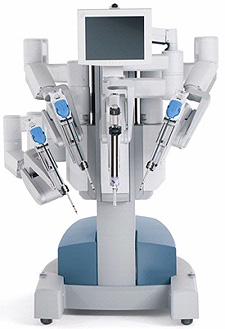 абдоминальная хирургияакушерство и гинекологияакушерство и гинекология дерматология (ВМП в ОМС)отоларингологияотоларингология (кохлеарная имплантация)нейрохирургияонкологияонкология - брахитерапияофтальмологиясердечно-сосудистая хирургияторакальная хирургиятравматология и ортопедиятравматология/1 - эндопротезированиетравматология и ортопедия/4 - реэндопротезированиеурологиячелюстно-лицевая хирургияэндокринологияДополнительную информацию по оказанию высокотехнологичной медицинской помощи можно получить:Демина Ольга Алексеевна - заместитель главного врача по ЭВН - председатель комиссии по отбору пациентов на ВМП. Телефон: (812) 449-60-22, E-mail: medexpert@med122.comГригорьева Римма Николаевна – начальник отдела организации и координации ВМП. Телефон: (812) 559-94-55, VMP@med122.comКащенко Виктор Анатольевич – главный хирург. Телефон: 8-905-220-00-52Титков Юрий Сергеевич – главный кардиолог. Телефон: 559-99-31, 964-47-88Куликова Людмила Руслановна – главный дерматолог. Телефон: 558-87-23Кравцов Александр Гавриилович – главный травматолог. Телефон: 449-60-28Горелов Сергей Игоревич – главный уролог. Телефон: 558-92-32Дячук Александр Владимирович – главный гинеколог. Телефон: 558-90-88Борода Юрий Иванович – нейрохирург. Телефон: 449-60-28Черепов Дмитрий Вадимович – главный офтальмолог. Телефон: 558-89-14Конеченкова Наталья Евгеньевна – зав. отоларингологическим отделением Тел.:559-96-43Светликов Алексей Владимирович – руководитель Центра сосудистой хирургии 8-921-755-56-91Пищик Вадим Григорьевич – торакальный хирург +7-921-919-07-49Рыбалкин Владимир Иванович – заведующий приемным отделением. Телефон:558-86-17Просим направлять медицинскую документацию на пациентов, нуждающихся в оказании ВМП по этим профилям в электронном виде VMP@med122.com.﻿